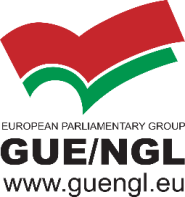 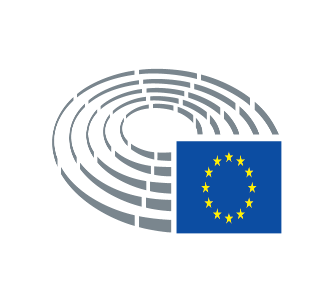 «Ανθρώπινα δικαιώματα: μια πραγματικότητα για όλα τα άτομα με αναπηρίες;»Τετάρτη, 17/10/2018, 15:00-18:30Βρυξέλλες, Ευρωπαϊκό ΚοινοβούλιοΑίθουσα ASP 1 G214:30-15:00 Εγγραφή15:00-15:10 Άνοιγμα - Εναρκτήρια Ομιλία15:10-16:101η Θεματική - Τα δικαιώματα των ατόμων με αναπηρία στις επερχόμενες ευρωεκλογές: αυξάνοντας την πολιτική συμμετοχή των ατόμων με αναπηρίαΣυντονιστής: Ευρωβουλευτής Κωνσταντίνα Κούνεβα (ΣΥΡΙΖΑ)-Jorge FALCATO, βουλευτής του Πορτογαλικού Κοινοβουλίου-Χαράλαμπος ΧΡΙΣΤΟΠΟΥΛΟΣ, Οργανωτικά Υπεύθυνος Συντονιστικού Μηχανισμού για την Αναπηρία-Nadia HADAD, Μέλος Εκτελεστικής Επιτροπής, Ευρωπαϊκό Φόρουμ Ατόμων με Αναπηρία (EDF) Συζήτηση με το κοινό16: 10-17: 002η Θεματική - Διεθνής και Ευρωπαϊκή νομοθεσία για τα άτομα με αναπηρίαΣυντονιστής:  MATIAS Marisa (PT, Bloco de Esquerda)-Adolf  RATZKA, μέλος της συμβουλευτικής επιτροπής της ENIL (θα επιβεβαιωθεί)-Inmaculada PLACENCIA PORRERO, Tμήμα Δικαιοσύνης, Ευρωπαϊκή Επιτροπή (DG Justice)-Anna LAWSON, Καθηγήτρια Νομικής, Διευθύντρια στο Διεπιστημονικό Κέντρο Μελετών Αναπηρίας, Πανεπιστήμιο LeedsΣυζήτηση με το κοινό17: 00-17: 15 Διάλειμμα για καφέ17: 15-18: 153η Θεματική- Ρίχνοντας τα τείχη: Ανεξάρτητη ΔιαβίωσηΣυντονιστής:  BJÖRK Malin, Μέλος του Ευρωπαϊκού Κοινοβουλίου (SV, Vänsterpartiet)-Nevena PENEVA, Ειδικός για θέματα Δικαιωμάτων των Ατόμων με Αναπηρία, Τμήμα Ισότητας και Δικαιωμάτων των Πολιτών, Οργανισμός Θεμελιωδών Δικαιωμάτων (FRA)-Veronika KALLANDER, Αντιπρόσωπος του Δημοτικού Συμβουλίου του Δήμου Σούντμπυμπεργκς (Σουηδία), Μέλος του Πολιτικού  Συμβουλίου του Vänsterpartiet (SV), Αριστερό Κόμμα Σουηδίας-Bilbo SPåNGBERG Ακτιβιστής των Δικαιωμάτων των Ατόμων με Αναπηρία, Μέλος του Vänsterpartiet, Αριστερό Κόμμα Σουηδίας-Diana SANTOS, Κέντρο για την Ανεξάρτητη ΔιαβίωσηΣυζήτηση με το κοινό18: 15-18: 30 Συμπεράσματα και καταληκτικές παρατηρήσεις